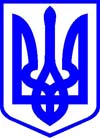 ВЕРХОВНА РАДА УКРАЇНИКОМІТЕТ З ПИТАНЬ ЕКОЛОГІЧНОЇ ПОЛІТИКИ ТА ПРИРОДОКОРИСТУВАННЯРІШЕННЯвід "23" квітня 2020 р.	№ 28/1Про Програму діяльності 
Кабінету Міністрів УкраїниКомітет з питань екологічної політики та природокористування відповідно до предметів відання розглянув Програму діяльності Кабінету Міністрів України (далі - Програма) та відповідний проект Постанови Верховної Ради України (реєстр. № 3330), поданий Кабінетом Міністрів України, і відзначає.Відповідно до статті 227 Регламенту Верховної Ради України Програма діяльності Кабінету Міністрів України на строк його повноважень подається на розгляд Верховної Ради України у місячний строк після сформування Кабінету Міністрів України.У короткострокових пріоритетах діяльності Уряду, визначених у поданій Програмі, відсутні питання екологічної політики та природокористування, радіаційної та пожежної безпеки, попередження пожеж, і загалом у Програмі відсутні питання попередження та ліквідації наслідків природного лиха, техногенних аварій і катастроф, цивільного захисту населення, подолання наслідків Чорнобильської катастрофи, здійснення заходів у зоні відчудження. Серед довгострокових пріоритетів діяльності Уряду у розділі "Підвищення стандартів життя" Програма містить пункт 7 "Забезпечення екологічної безпеки", у якому йдеться виключно про запобігання, зменшення та контроль промислового забруднення, мінімізація екологічних ризиків здоров’ю людей; збереження та відновлення стану ключових природних екосистем, формування державної системи моніторингу стану довкілля відповідно до європейських критеріїв; запровадження принципу сталого розвитку для використання природніх ресурсів з метою їх збереження для майбутніх поколінь та гарантування рівного та прозорого доступу до них; забезпечення адаптації до негативних наслідків глобальної зміни клімату. У контексті розбудови безпечної країни (розділ "Розбудова безпечної країни" пункт 2 "Безпека в країні" Програми) Програмою декларується швидке та компетентне реагування органів системи МВС на надзвичайні ситуації та події, що загрожують безпеці громадян, забезпечення органів та підрозділів аварійно-рятувальних і пожежно-рятувальних служб сучасною технікою та оснащенням.У ряді статей Конституції України йдеться про питання екологічної сфери, які перебувають на постійному контролі Комітету. Зокрема це стосується забезпечення екологічної безпеки і підтримання екологічної рівноваги на території України, подолання наслідків Чорнобильської катастрофи - катастрофи планетарного масштабу, збереження генофонду Українського народу є обов'язком держави (стаття 16). Земля, її надра, атмосферне повітря, водні та інші природні ресурси, які знаходяться в межах території України, природні ресурси її континентального шельфу, виключної (морської) економічної зони є об'єктами права власності Українського народу. Від імені Українського народу права власника здійснюють органи державної влади та органи місцевого самоврядування в межах, визначених цією Конституцією. Кожний громадянин має право користуватися природними об'єктами права власності народу відповідно до закону (стаття 13). Кожен має право на безпечне для життя і здоров'я довкілля та на відшкодування завданої порушенням цього права шкоди. Кожному гарантується право вільного доступу до інформації про стан довкілля, а також право на її поширення (стаття 50). Кожен зобов'язаний не заподіювати шкоду природі, відшкодовувати завдані ним збитки (стаття 66). Використання власності не може погіршувати екологічну ситуацію і природні якості землі (стаття 41).Саме до повноважень Верховної Ради України статтею 85 належить затвердження загальнодержавних програм охорони довкілля, а Кабінет Міністрів України відповідно до статті 116 забезпечує проведення політики у сферах охорони природи, екологічної безпеки і природокористування.Крім того, цього року Верховною Радою України було прийнято Постанову від 14.01.2020 № 457-IX "Про Рекомендації парламентських слухань на тему: "Пріоритети екологічної політики Верховної Ради України на наступні п’ять років". У зазначеному акті рекомендовано Кабінету Міністрів України прискорити законопроектну роботу в екологічній сфері щодо: виконання міжнародних зобов’язань; дотримання екологічних прав людини; захисту лісів, природних територій та об’єктів природного заповідного фонду; захисту та раціонального використання природних ресурсів; поводження з відходами; природоохоронного нагляду; охорони біорізноманіття; прискорити розроблення та затвердження ряду національних планів дій, вжити заходів щодо забезпечення фінансування бюджетних програм залученням природоохоронного спрямування у повному обсязі; розглянути питання урахування інтересів збереження довкілля як обов’язкової складової під час розроблення та ухвалення актів законодавства тощо. Членами Комітету було відзначено, що практично всі зазначені Конституційні вимоги та пріоритети екологічної політики на наступні п’ять років, а також положення Закону України "Про Державний бюджет України на 2020 рік" не мають відображення у Програмі. У зв`язку з цим Програма вимагає суттєвого доопрацювання.Зважаючи на викладене, Комітет    в и р і ш и в:1. Інформацію про Програму діяльності Кабінету Міністрів України взяти до відома.2. Рекомендувати Комітету з питань економічного розвитку внести на розгляд Верховної Ради України пропозицію про надання Кабінету Міністрів України можливості доопрацювати Програму з урахуванням зауважень і пропозицій, висловлених при її обговоренні, яка додається до відповідного проекту Постанови Верховної Ради України (реєстр. № 3330), поданого Кабінетом Міністрів України.3. Рішення направити до Комітету з питань економічного розвитку.Голова КомітетуО. БОНДАРЕНКО